					XIV Ogólnopolski Festiwal Piosenki im. Wojtka Belona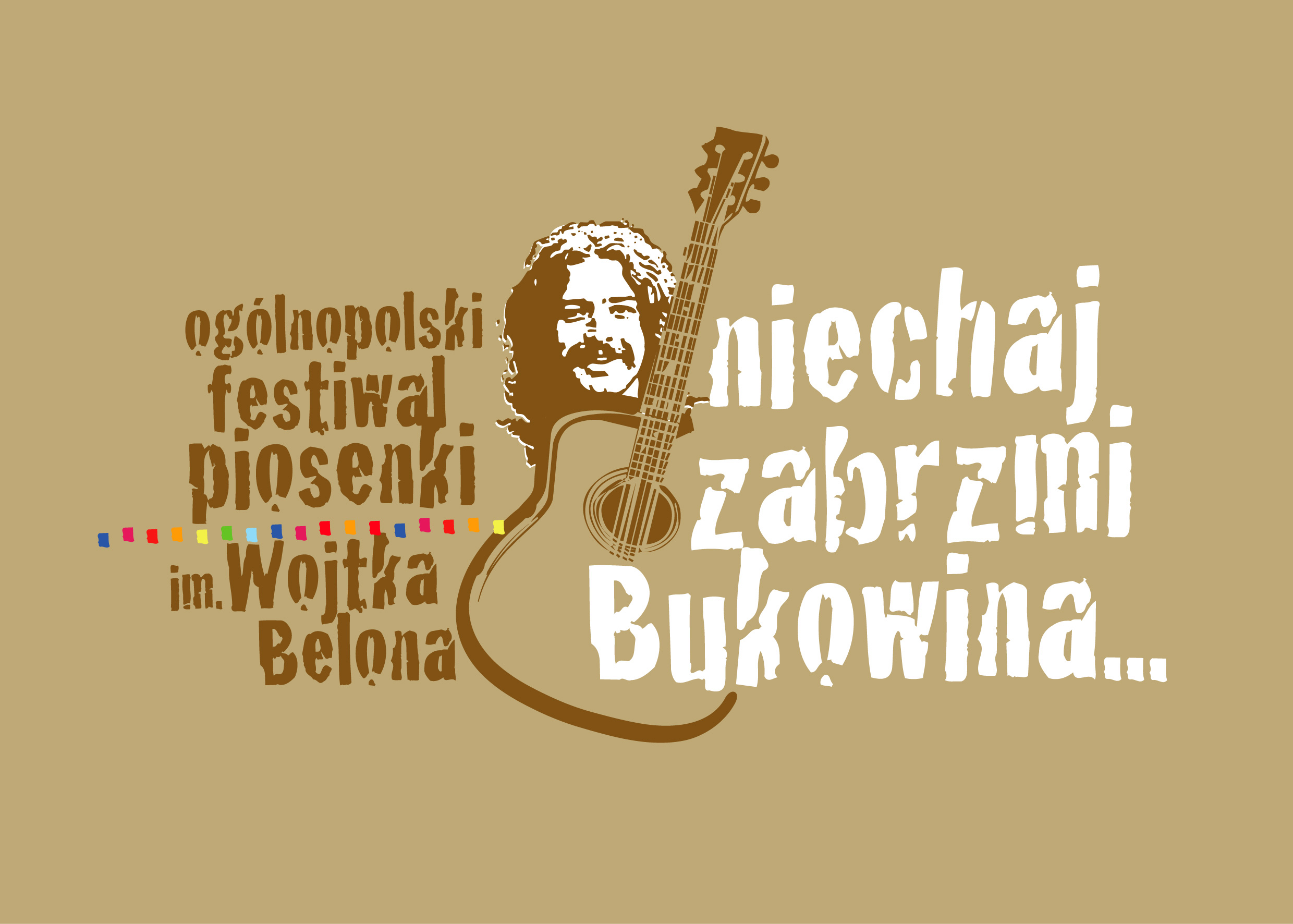 						„Niechaj Zabrzmi Bukowina”					        Buskie Samorządowe Centrum Kultury
					    Al. Mickiewicza 22, 28-100 Busko – Zdrój
					  tel. 041 378 23 19, e-mail: sekretariat@bsck.busko.pl							www.bsck.busko.pl									Załącznik  do Regulaminu									XIV OFP im. Wojtka Belona 	KARTA ZGŁOSZENIA UCZESTNIKA1. DANE KONTAKTOWE:NAZWA ZESPOŁU LUB IMIĘ I NAZWISKO WYKONAWCY…............................................................................................................................................................IMIĘ I NAZWISKO OSOBY DO KONTAKTU:…............................................................................................................................................................ADRES DO KORESPONDENCJI: …..................................................................................................................NR TELEFONU …...............................................................................................................................................e – mail ….............................................................................................................................................................ILOŚĆ OSÓB W ZESPOLE: …...........................................................................................................................IMIENNY SKŁAD ZESPOŁU2. REPERTUAR:UTWÓR I        TYTUŁ: …..................................................................................................................................	          AUTOR TEKSTU: ….................................................................................................................                       KOMPOZYTOR: …................................................................................................................... (załączyć do zgłoszenia  tekst piosenki do oceny przez komisję kwalifikacyjną)UTWÓR II         TYTUŁ: …................................................................................................................................		AUTOR TEKSTU: …..................................................................................................................		KOMPOZYTOR: …................................................................................................................... (załączyć do zgłoszenia  tekst piosenki do oceny przez komisję kwalifikacyjną)UTWÓR III        TYTUŁ: …...............................................................................................................................		AUTOR TEKSTU: …..................................................................................................................		KOMPOZYTOR: …................................................................................................................... (załączyć do zgłoszenia  tekst piosenki do oceny przez komisję kwalifikacyjną)3. KRÓTKA INFORMACJA O ZESPOLE:…........................................................................................................................................................................................................................................................................................................................................................................................................................................................................................................................................................................................................................................................................................................................(prosimy o dołączenie do zgłoszenia drogą elektroniczną fotografii wykonawcy koniecznej do zamieszczenia
w materiałach i wydawnictwach festiwalowych)4.  POTRZEBY TECHNICZNE:Proszę podać wszystkie instrumenty, które są używane, z określeniem sposobu nagłośnienia – np. linia lub mikrofon dynamiczny, oraz inny sprzęt.Przykład:W przypadku korzystania z perkusji, którą zapewnia Organizator, należy wpisać - perkusja (bez szczegółowego wymieniania mikrofonów).5. SUGESTIE I ŻYCZENIA POD ADRESEM ORGANIZATORA:…..........................................................................................................................................................................................................................................................................................................................................................6. ZGODYNiniejszym wyżej wymienione osoby wyrażają zgodę na udział w XIV Ogólnopolskim Festiwalu Piosenki im. Wojtka Belona „Niechaj Zabrzmi Bukowina” 2022, który odbędzie się w dniach 28-29 maja 2022 r. w Buskim Samorządowym Centrum Kultury, al. Mickiewicza 22, 28-100 Busko-Zdrój, jednocześnie oświadczają, iż zapoznali się z Regulaminem XIV Ogólnopolskiego Festiwalu Piosenki im. Wojtka Belona „Niechaj zabrzmi Bukowina” 2022.Uczestnicy wyrażają zgodę  na przetwarzanie danych osobowych podanych powyżej w celach związanych
z organizacją Festiwalu, w przypadku korzystania z noclegu, który zapewnia Organizator oraz w związku
z przyznaniem  dla zwycięzców nagród rzeczowych i pieniężnych (konto bankowe zostanie podane
w terminie późniejszym).Uczestnicy wyrażają zgodę na nieodpłatne rejestrowanie swojego  wizerunku oraz nieodpłatne udostępnianie tego wizerunku i nieodpłatne prezentowanie wykonywanych utworów na stronie internetowej i stronie FaceBook Organizatora oraz w lokalnej telewizji wraz z podaniem imion, nazwisk, i miejscowości, z której pochodzą uczestnicy.KLAUZULA INFORMACYJNAZgodnie z art. 13 Rozporządzenia Parlamentu Europejskiego i Rady (UE) 2016/679 z dnia 27 kwietnia 2016 r.
w sprawie ochrony osób fizycznych w związku z przetwarzaniem danych osobowych i w sprawie swobodnego przepływu takich danych oraz uchylenia dyrektywy 95/46/WE (zwanej dalej RODO)  informujemy, że:Administratorem Danych Osobowych  jest Buskie Samorządowe Centrum Kultury, 28-100 Busko-Zdrój, al. Mickiewicza 22, zwanym dalej Buskie Samorządowe Centrum Kultury; tel. 41 370 54 05, e-mail: sekretariat@bsck.busko.pl;Kontakt z Inspektorem ochrony danych jest możliwy za pomocą poczty elektronicznej: e-mail: iodo@marwikpoland.pl, lub listownie na adres siedziby Administratora;Dane osobowe (w tym wizerunek)  przetwarzane będą w celu organizacji Festiwalu i promocji placówki: Buskie Samorządowe Centrum Kultury i będą udostępniane zgodnie z wyrażoną przez Panią/Pana zgodą na podstawie art. 6 ust. 1 lit. a RODO oraz art. 81 Ustawy z dnia 4 lutego1994 r. o prawie autorskim i prawach pokrewnych (Dz.U. 2021 poz. 1062 z późn. zm.) dotyczącego rozpowszechniania wizerunku;Dane osobowe (w tym wizerunek)  mogą zostać udostępniony odbiorcom takim jak: podmioty odpowiedzialne za prowadzenie i utrzymanie strony www oraz podmiotom zapewniającym obecność Administratora  w mediach społecznościowych, jak też podmiotom i instytucjom które posiadają dostęp do danych w oparciu o obowiązujące przepisy prawa;Administrator nie planuje  przekazania danych do państwa trzeciego lub organizacji międzynarodowej, przy czym wskazać należy iż lokalizacja miejsca docelowego przechowywania utrwalonego wizerunku w związku
z umieszczeniem go na stronie Facebooka może wiązać się z lokalizacją serwera danych poza Europejskim Obszarem Gospodarczym;Dane przetwarzane będą do momentu uzasadniającego ich przetwarzanie dla celów informacyjnych i promocji,   lub do momentu wycofania przez Panią/Pana zgody na ich przetwarzaniePosiada Pani/Pan  prawo dostępu do swoich danych osobowych, ich sprostowania, usunięcia, ograniczenia przetwarzania, a także prawo do przenoszenia danych;Posiada Pani/Pan prawo do cofnięcia zgody w dowolnym momencie bez wpływu na zgodność z prawem przetwarzania, którego dokonano na podstawie zgody przed jej cofnięciem;Posiada Pani/Pan prawo do wniesienia skargi do Prezesa Urzędu Ochrony Danych Osobowych (na adres: ul. Stawki 2, 00 - 193 Warszawa), jeśli uzna Pani/Pan że dane są przetwarzane niezgodnie z przepisami prawaPodanie danych osobowych jest dobrowolne, jednak odmowa przetwarzania danych może uniemożliwić udział 
w Festiwalu lub uniemożliwić Placówce (Administratorowi danych ) publikację wizerunku w celach informacji
i promocji.  Administrator Danych Osobowych nie podejmuje w sposób zautomatyzowany decyzji oraz nie profiluje danych osobowych;* Zob. https://pl-pl.facebook.com/legal/terms/update – deklarujący zapewnia administratora o znajomości regulaminu i zasad korzystania z portalu Facebook…............................................   						…...................................................................miejscowość, data 								…...................................................................									…...................................................................									…...................................................................									…...................................................................									…...................................................................										podpisy Uczestników 	imię i nazwiskoadres zamieszkaniaPeselinneLp. INSTRUMENTPREFEROWANY MIKROFONLp. INSTRUMENTPREFEROWANY MIKROFON1.wokalmikrofon dynamiczny2.Gitara elektroakustycznalinia3.Gitara akustycznamikrofon dynamiczny4.skrzypcemikrofon pojemnościowy